Муниципальное дошкольное образовательное учреждение Детский сад «Солнышко» р.п. ПачелмаКонспектОткрытого занятия НОД по физической культуре(Область физическое развитие) В подготовительной  группе«Вручить неумейке»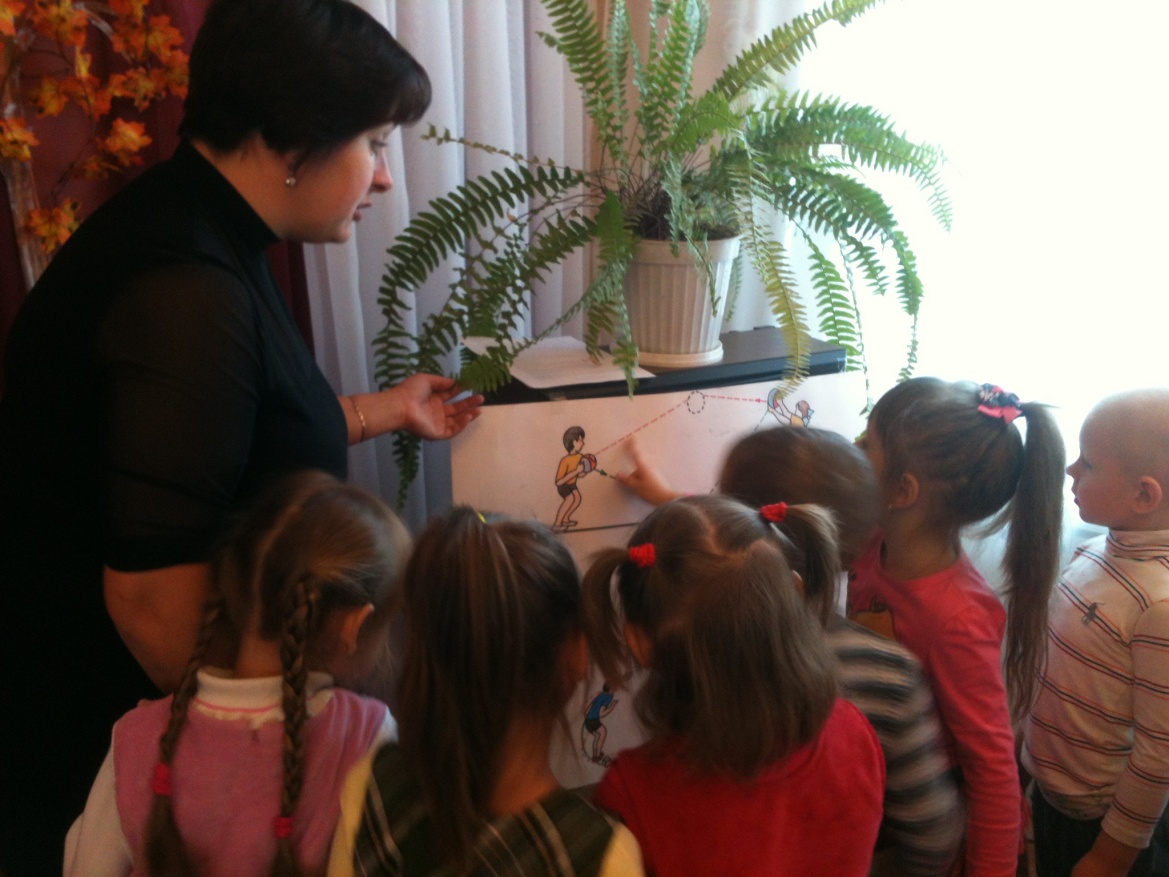                                                                                                     Подготовила                                                                                                    воспитатель:                                                                                                    Хохлова  Н. В.Пачелма , 2013 годЦель: Совершенствовать двигательные умения и навыки, приобщать детей к здоровому образу жизни. Задачи:1) Упражнять детей в умении вести мяч правой и левой рукой и забрасывать его в кольцо;2) Формировать у детей умение ползать по гимнастической скамейке, подтягиваясь: девочки – на животе, мальчики – на спине;3) Развивать силу отталкивания в прыжках с мячом из обруча в обруч; чувство равновесия при ходьбе по шнуру «по-медвежьи» - ступни на шнуре, ладони справа и слева от шнура;4) Воспитывать дружелюбие и положительные эмоции;5) Соблюдать правила безопасности при использовании физкультурного оборудования.Оборудование:Большие резиновые мячи на подгруппу детей, гимнастическая скамейка – 2 шт, шнур, обручи – 4 шт, тренажеры «Бегущий по волнам», «Силовой тренажер».Ход занятия:1. Дети стоят в шеренге.Образовательная деятельность1 частьХод занятия:1. Дети стоят в шеренге.Воспитатель: Слыхали?Сегодня у нас в нашем зале большомХодил почтальон с необычным письмомИзмятый конверт, а на нём по линейкеНаписано чётко: «Вручить Неумейке» Я растерялась, не знаю, кому вручить это письмо. Может оно кому-то из вас адресовано? Ребята среди вас есть Неумейки? Я предлагаю заняться физкультурой, а тогда посмотрим.Занимательная гимнастика в стихах:Друг за другом мы идём,Дружно песенку поёмЖдут вас на лесной опушке Птички, бабочки, зверюшки,Паучок на паутинкеИ кузнечик на травинке!Мышка , мышка, Серое пальтишко.Мышка тихо идёт,В норку зёрнышко несёт. (Мягкий пружинный шаг, «лапки» перед грудью).А за мышкой шёл медведь,Да как начал он реветь; У-У-У-У!Я вразвалочку иду! (ноги слегка расставлены, колени чуть согнуты, корпус прямой. Пружинный шаг на всей ступне)А весёлые зайчата-Длинноухие ребята-Прыг да скок, прыг да скок,Через поле за лесок. (Лёгкие прыжки)Шёл по лесу серый волк,Серый волк-зубами щёлк!Он крадётся за кустами,Грозно щёлкает зубами! (Широкий пружинный шаг с чуть наклонённым вперёд корпусом)Вот лягушка по дорожкеСкачет, вытянувши ножки .По болоту скок-скок-скок,Под мосток и молчок. (Ноги ставятся на ширину плеч, выполняются прыжки с продвижением вперёд)Ой ты, дедушка ежок,Не ходи на бережок!Там промочишь ножки,Тёплые сапожки! (Лёгкий не торопливый бег на носках) А вон гуси полетели,Мы от радости присели.Вот ползёт сороконожкаПо тропинке на дорожку.Она изгибается, вся переливается. (Движение выполняется из положения сидя на полу, руки согнуты в локтях, прижаты к телу, ноги соединены вместе).Вдруг зайчонка увидали,Вслед за ним мы побежали.Стоп, друзья, здесь остановка, потанцуем сейчас ловко!Ритмический танец.Упражнения на дыхание                                                                                              ( Упражнения выполняются в соответствии с текстом)Подуем па плечо, подуем на другое,Подуем на живот, как трубка станет рот,А потом на облака и остановимся пока!Быстро потянулись,И мне улыбнулись,Теперь к гостям подойдём,И им вместе подмигнём!2 Основная частьПодходите все скорей-ка, посмотрите, здесь……( скамейка) Мы к скамейке подойдем, упражнения начнём!Основные виды движений:(Упражнения на гимнастической скамейке)Ползание по гимнастической скамейке на животе, подтягиваясь двумя руками, хват с боку.Ходьба по гимнастической скамейке поднимая прямую ногу - хлопнуть под коленом, опуская- развести руки в стороны.Ходьба по гимнастической скамейке на носках; руки за голову, на середине присесть, встать и пройти дальше.Ходьба  приставным шагом боком с мешочком на голове, руки на поясе.Ходьба с перешагиванием через кубики, высоко поднимая колени руки на поясе, носки оттянуты, голова прямо.Ходьба по гимнастической скамейке прямо приставляя пятку одной ноги к носку другой, с мешочком на голове (Руки свободно балансируют) 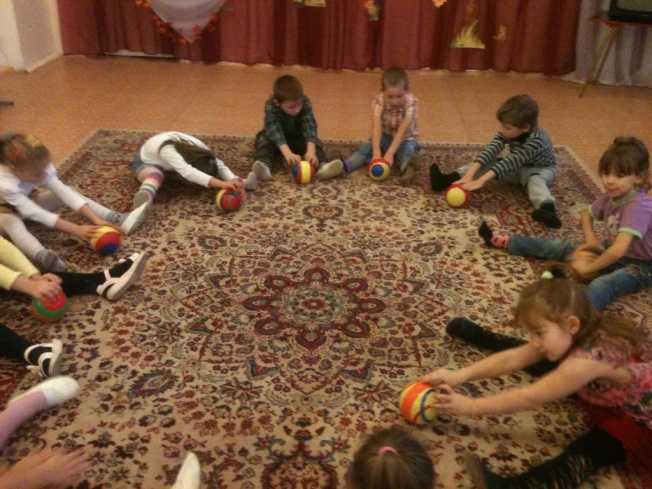 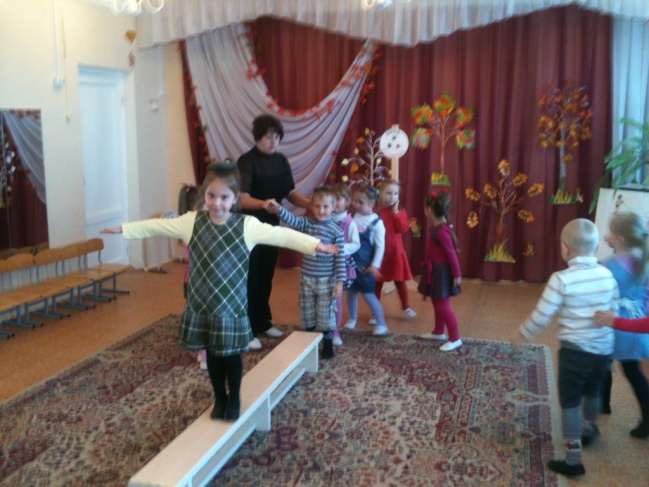 Внимание! Внимание! Школа мяча объявляет набор, принимаются все желающие!Лист дубовый закружилсяМяч весёлый появился!Быстро мячики берёмДа бегом, бегом, бегом!  (лёгкий бег)Школа мяча«Поднебеска»- высоко подбросить мяч вверх и когда тот упав отскочит от земли , поймать его.«Свечка»- сначала подбросить не очень высоко мяч вверх, второй раз повыше, третий раз ещё выше.«Перевёртоши»- положить мяч на ладонь, слегка подбросить его вверх и в это время подставить тыльную сторону ладони, которая опять подбрасывает мяч вверх.«Хватка» - взяв мяч в правую руку, выпустить его так чтобы он падал вниз и тут же поймать его на лету.С ладошками» - подкинуть мяч вверх, хлопнуть в ладоши определённое количество раз и после этого поймать мяч.«Перебрось и поймай»Весёлая переменкаИгрой довольна детвора!Эй, кто стоит там в стороне,Скорей сюда, скорей ко мне!А ну быстрей лови кураж!Ведь впереди у нас массаж!Игровой массаж(Поглаживание отдельных частей тела в определённом порядке в образно- игровой форме, для рук и ног. Упражнения выполняются в соответствии с текстом)Я в ладоши хлопаюИ ногами топаю.Ручки разотру,Тепло сохраню.Ладошки ,ладошки,Утюжки недотрожки.Вы погладьте ручки,Вы погладьте ножки,Чтобы бегали они по дорожке.Подвижная игра «Зайцы и волк»«Скачут зайки на полянке, (прыжки на двух ногах с продвижением).Вдруг мелькнула чья то тень, (присесть на месте)Зайцы спрятались за пень.Ну-ка, зайка, поднимись на носочки , оглянись,Не сидит ли за кустом серый волк с большим хвостом?Вдруг волчище выбегает, серых зайчиков хватает (Выбегает волк- водящий и ловит зайчиков, детей)Быстро, зайчики, домой! (Все дети бегут в дом за линию, а волк –водящий возвращается всвоё логово с теми, кого поймал),Злющий волк бежит горой.3 частьМалоподвижная игра «У кого мяч?»Ну что , друзья мои, придётся письмо «Неумейке» отправить в другой детский сад, потому что наши дети отлично справились со всеми заданиями, которые я приготовила. В нашем детском саду Неумеек нет! Все с этим согласны (ответ детей). Дети строятся в круг (Ходьба в колонне по одному)